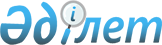 О внесении изменений в решение Карагандинского областного маслихата от 8 декабря 2022 года № 271 "Об областном бюджете на 2023-2025 годы"Решение Карагандинского областного маслихата от 18 апреля 2023 года № 24
      Карагандинский областной маслихат РЕШИЛ:
      1. Внести в решение Карагандинского областного маслихата "Об областном бюджете на 2023-2025 годы" от 8 декабря 2022 года №271 (зарегистрировано в Реестре государственной регистрации нормативных правовых актов №175435) следующие изменения:
      пункт 1 изложить в новой редакции:
      "1. Утвердить областной бюджет на 2023 – 2025 годы согласно приложениям 1, 2, 3, 4, 5, 6, 7 соответственно, в том числе на 2023 год в следующих объемах:
      1) доходы – 516574741 тысяча тенге, в том числе по:
      налоговым поступлениям – 98794887 тысяч тенге;
      неналоговым поступлениям – 8722345 тысяч тенге;
      поступлениям от продажи основного капитала – 0 тысяч тенге;
      поступлениям трансфертов – 409057509 тысяч тенге;
      2) затраты – 520305922 тысячи тенге;
      3) чистое бюджетное кредитование – 9579567 тысяч тенге:
      бюджетные кредиты – 13909438 тысяч тенге;
      погашение бюджетных кредитов – 4329871 тысяча тенге;
      4) сальдо по операциям с финансовыми активами – 5030788 тысяч тенге:
      приобретение финансовых активов – 5030788 тысяч тенге;
      поступления от продажи финансовых активов государства – 0 тысяч тенге;
      5) дефицит (профицит) бюджета – -18341536 тысяч тенге;
      6) финансирование дефицита (использование профицита) бюджета – 18341536 тысяч тенге:
      поступление займов – 10986150 тысяч тенге;
      погашение займов – 4328870 тысяч тенге;
      используемые остатки бюджетных средств – 11684256 тысяч тенге.";
      пункт 3 изложить в новой редакции:
      "3. Установить на 2023 год нормативы распределения доходов в областной бюджет, в бюджеты районов (городов областного значения) в следующих размерах: 
      1) по корпоративному подоходному налогу:
      города Караганды - 49 процентов, города Темиртау – 78 процентов, Бухар-Жырауского района – 99 процентов, Абайского, Актогайского, Каркаралинского, Нуринского, Осакаровского, Шетского районов, городов Балхаш, Приозерск, Сарань, Шахтинск – по 100 процентов; 
      2) по индивидуальному подоходному налогу:
      с доходов, облагаемых у источника выплаты:
      городов Балхаш, Караганды, Темиртау – по 50 процентов, Абайского, Актогайского, Бухар-Жырауского, Каркаралинского, Нуринского, Осакаровского, Шетского районов, городов Приозерск, Сарань, Шахтинск – по 80 процентов;
      с доходов, не облагаемых у источника выплаты: 
      Абайского, Актогайского, Бухар-Жырауского, Каркаралинского, Нуринского, Осакаровского, Шетского районов, городов Балхаш, Караганды, Приозерск, Сарань, Темиртау, Шахтинск – по 100 процентов; 
      с доходов иностранных граждан, не облагаемых у источника выплаты:
      Абайского, Актогайского, Бухар-Жырауского, Каркаралинского, Нуринского, Осакаровского, Шетского районов, городов Балхаш, Караганды, Приозерск, Сарань, Темиртау, Шахтинск – по 100 процентов; 
      3) по социальному налогу:
      городов Балхаш, Караганды, Темиртау – по 50 процентов, Абайского, Актогайского, Бухар-Жырауского, Каркаралинского, Нуринского, Осакаровского, Шетского районов, городов Приозерск, Сарань, Шахтинск – по 80 процентов;
      4) по отчислениям недропользователей на социально-экономическое развитие региона и развитие его инфраструктуры:
       Абайского, Актогайского, Бухар-Жырауского, Каркаралинского, Нуринского, Осакаровского, Шетского районов, городов Балхаш, Караганды, Приозерск, Сарань, Темиртау, Шахтинск – по 100 процентов.";
      пункт 7 изложить в новой редакции:
      "7. Утвердить резерв акимата Карагандинской области на 2023 год в сумме 20000 тысяч тенге.";
      приложения 1, 4, 5 к указанному решению изложить в новой редакции согласно приложениям 1, 2, 3 к настоящему решению.
      2. Настоящее решение вводится в действие с 1 января 2023 года. Областной бюджет на 2023 год Целевые трансферты и бюджетные кредиты из республиканского бюджета на 2023 год Целевые трансферты бюджетам районов (городов областного значения) на 2023 год
					© 2012. РГП на ПХВ «Институт законодательства и правовой информации Республики Казахстан» Министерства юстиции Республики Казахстан
				
      Председатель областного маслихата

Н. Кобжанов
Приложение 1
к решению Карагандинского областного
маслихата от 18 апреля 2023 года № 24Приложение 1
к решению
Карагандинского областного
маслихата от 8 декабря
2022 года № 271
Категория
Категория
Категория
Категория
Сумма (тыс.тенге)
Класс
Класс
Класс
Сумма (тыс.тенге)
Подкласс
Подкласс
Сумма (тыс.тенге)
Наименование
Сумма (тыс.тенге)
1
2
3
4
5
I. Доходы
516574741
1
Налоговые поступления
98794887
01
Подоходный налог
50611247
1
Корпоративный подоходный налог
13884623
2
Индивидуальный подоходный налог
36726624
03
Социальный налог
28434464
1
Социальный налог
28434464
05
Внутренние налоги на товары, работы и услуги
19749176
3
Поступления за использование природных и других ресурсов
19267085
4
Сборы за ведение предпринимательской и профессиональной деятельности
482091
2
Неналоговые поступления
8722345
01
Доходы от государственной собственности
2631660
1
Поступления части чистого дохода государственных предприятий
181057
5
Доходы от аренды имущества, находящегося в государственной собственности
162000
7
Вознаграждения по кредитам, выданным из государственного бюджета
2288603
04
Штрафы, пени, санкции, взыскания, налагаемые государственными учреждениями, финансируемыми из государственного бюджета, а также содержащимися и финансируемыми из бюджета (сметы расходов) Национального Банка Республики Казахстан
5764409
1
Штрафы, пени, санкции, взыскания, налагаемые государственными учреждениями, финансируемыми из государственного бюджета, а также содержащимися и финансируемыми из бюджета (сметы расходов) Национального Банка Республики Казахстан, за исключением поступлений от организаций нефтяного сектора и в Фонд компенсации потерпевшим
5764409
06
Прочие неналоговые поступления
326276
1
Прочие неналоговые поступления
326276
4
 Поступления трансфертов 
409057509
01
Трансферты из нижестоящих органов государственного управления
15939084
2
Трансферты из районных (городов областного значения) бюджетов
15939084
02
Трансферты из вышестоящих органов государственного управления
393118425
1
Трансферты из республиканского бюджета
393118425
Функциональная группа
Функциональная группа
Функциональная группа
Функциональная группа
Функциональная группа
Сумма (тыс.тенге)
Функциональная подгруппа
Функциональная подгруппа
Функциональная подгруппа
Функциональная подгруппа
Сумма (тыс.тенге)
Администратор бюджетных программ
Администратор бюджетных программ
Администратор бюджетных программ
Сумма (тыс.тенге)
Программа
Программа
Сумма (тыс.тенге)
Наименование
Сумма (тыс.тенге)
1
2
3
4
5
6
II. Затраты
520 305 922
01
Государственные услуги общего характера
3 985 804
1
Представительные, исполнительные и другие органы, выполняющие общие функции государственного управления
2 958 105
110
Аппарат маслихата области
196 882
001
Услуги по обеспечению деятельности маслихата области
196 882
120
Аппарат акима области
2 159 559
001
Услуги по обеспечению деятельности акима области
1 937 679
004
Капитальные расходы государственного органа
1 512
007
Капитальные расходы подведомственных государственных учреждений и организаций
505
009
Обеспечение и проведение выборов акимов
219 863
263
Управление внутренней политики области
227 451
075
Обеспечение деятельности Ассамблеи народа Казахстана области
227 451
282
Ревизионная комиссия области
374 213
001
 Услуги по обеспечению деятельности ревизионной комиссии области 
364 494
003
Капитальные расходы государственного органа
9 719
2
Финансовая деятельность
434 849
257
Управление финансов области
318 476
001
Услуги по реализации государственной политики в области исполнения местного бюджета, управления коммунальной собственностью и бюджетного планирования
318 476
718
Управление государственных закупок области
113 202
001
Услуги по реализации государственной политики в области государственных закупок на местном уровне
113 202
727
Управление экономики области
3 171
021
Приватизация, управление коммунальным имуществом, постприватизационная деятельность и регулирование споров, связанных с этим 
3 171
5
Планирование и статистическая деятельность
299 623
257
Управление финансов области
5 834
061
Экспертиза и оценка документации по вопросам бюджетных инвестиций и государственно-частного партнерства, в том числе концессии
5 834
727
Управление экономики области
293 789
001
Услуги по реализации государственной политики в области формирования и развития экономической политики области
286 530
004
Капитальные расходы государственного органа
7 259
9
Прочие государственные услуги общего характера
293 227
269
Управление по делам религий области
293 227
001
Услуги по реализации государственной политики в сфере религиозной деятельности на местном уровне
254 312
003
Капитальные расходы государственного органа
22 852
005
Изучение и анализ религиозной ситуации в регионе
16 063
02
Оборона
1859656
1
Военные нужды
202 348
296
Управление по мобилизационной подготовке области
202 348
003
Мероприятия в рамках исполнения всеобщей воинской обязанности
49 200
007
Подготовка территориальной обороны и территориальная оборона областного масштаба
153 148
2
Организация работы по чрезвычайным ситуациям
1 657 308
287
Территориальный орган, уполномоченных органов в области чрезвычайных ситуаций природного и техногенного характера, гражданской обороны, финансируемый из областного бюджета
837 245
002
Капитальные расходы территориального органа и подведомственных государственных учреждений
518 932
004
Предупреждение и ликвидация чрезвычайных ситуаций областного масштаба
318 313
288
Управление строительства, архитектуры и градостроительства области
59 217
010
Развитие объектов мобилизационной подготовки и чрезвычайных ситуаций
59 217
296
Управление по мобилизационной подготовке области
760 846
001
Услуги по реализации государственной политики на местном уровне в области мобилизационной подготовки
356 256
009
Капитальные расходы государственного органа
15 290
032
Капитальные расходы подведомственных государственных учреждений и организаций
389 300
03
Общественный порядок, безопасность, правовая, судебная, уголовно-исполнительная деятельность
21 490 486
1
Правоохранительная деятельность
21 490 486
252
Исполнительный орган внутренних дел, финансируемый из областного бюджета
21 153 601
001
Услуги по реализации государственной политики в области обеспечения охраны общественного порядка и безопасности на территории области
19 039 951
003
Поощрение граждан, участвующих в охране общественного порядка
6 900
006
Капитальные расходы государственного органа
2 106 750
288
Управление строительства, архитектуры и градостроительства области
336 885
053
Строительство объектов общественного порядка и безопасности
336 885
04
Образование
251 083 390
1
Дошкольное воспитание и обучение
28 113 959
261
Управление образования области
28 098 834
081
Дошкольное воспитание и обучение
1 844 172
200
Обеспечение деятельности организаций дошкольного воспитания и обучения и организация в них медицинского обслуживания
586 693
202
Реализация государственного образовательного заказа в дошкольных организациях образования
25 667 969
288
Управление строительства, архитектуры и градостроительства области
15 125
011
Строительство и реконструкция объектов дошкольного воспитания и обучения
15 125
2
Начальное, основное среднее и общее среднее образование
189 401 361
261
Управление образования области
151 773 561
003
Общеобразовательное обучение по специальным образовательным учебным программам
4 579 045
006
Общеобразовательное обучение одаренных детей в специализированных организациях образования
4 604 708
055
Дополнительное образование для детей и юношества
8 109 726
082
Общеобразовательное обучение в государственных организациях начального, основного и общего среднего образования
71 764 496
083
Организация бесплатного подвоза учащихся до ближайшей школы и обратно в сельской местности
406 764
203
Реализация подушевого финансирования в государственных организациях среднего образования
62 308 822
285
Управление физической культуры и спорта области
12 565 359
006
Дополнительное образование для детей и юношества по спорту
11 027 624
007
Общеобразовательное обучение одаренных в спорте детей в специализированных организациях образования
1 537 735
288
Управление строительства, архитектуры и градостроительства области
25 062 441
012
Строительство и реконструкция объектов начального, основного среднего и общего среднего образования
3 259 418
069
Строительство и реконструкция объектов дополнительного образования
4 250 000
205
Строительство объектов начального, основного среднего и общего среднего образования в рамках пилотного национального проекта "Комфортная школа"
17 553 023
4
Техническое и профессиональное, послесреднее образование
21 332 829
253
Управление здравоохранения области
1 176 580
043
Подготовка специалистов в организациях технического и профессионального, послесреднего образования
803 493
044
Оказание социальной поддержки обучающимся по программам технического и профессионального, послесреднего образования
373 087
261
Управление образования области
20 156 249
024
Подготовка специалистов в организациях технического и профессионального образования
20 156 249
5
Переподготовка и повышение квалификации специалистов
1 116 872
120
Аппарат акима области
16 706
019
Обучение участников избирательного процесса
16 706
253
Управление здравоохранения области
291 698
003
Повышение квалификации и переподготовка кадров
291 698
261
Управление образования области
808 468
052
Повышение квалификации, подготовка и переподготовка кадров в рамках Государственной программы развития продуктивной занятости и массового предпринимательства на 2017 – 2021 годы "Еңбек"
808 468
6
Высшее и послевузовское образование
652 486
253
Управление здравоохранения области
438 009
057
Подготовка специалистов с высшим, послевузовским образованием и оказание социальной поддержки обучающимся
438 009
261
Управление образования области
214 477
057
Подготовка специалистов с высшим, послевузовским образованием и оказание социальной поддержки обучающимся
214 477
9
Прочие услуги в области образования
10 465 883
261
Управление образования области
10 465 883
001
Услуги по реализации государственной политики на местном уровне в области образования 
1 229 427
005
Приобретение и доставка учебников, учебно-методических комплексов для государственных организаций образования
1 949 067
007
Проведение школьных олимпиад, внешкольных мероприятий и конкурсов областного, районного (городского) масштабов
36 537
011
Обследование психического здоровья детей и подростков и оказание психолого-медико-педагогической консультативной помощи населению
692 583
012
Реабилитация и социальная адаптация детей и подростков с проблемами в развитии
463 991
029
Методическое и финансовое сопровождение системы образования
1 542 541
067
Капитальные расходы подведомственных государственных учреждений и организаций
3 976 964
086
Выплата единовременных денежных средств казахстанским гражданам, усыновившим (удочерившим) ребенка (детей)-сироту и ребенка (детей), оставшегося без попечения родителей
6 730
087
Ежемесячные выплаты денежных средств опекунам (попечителям) на содержание ребенка-сироты (детей-сирот), и ребенка (детей), оставшегося без попечения родителей
568 043
05
Здравоохранение
21 160 069
2
Охрана здоровья населения
7 403 294
253
Управление здравоохранения области
2 857 330
006
Услуги по охране материнства и детства
435 399
007
Пропаганда здорового образа жизни
22 317
041
Дополнительное обеспечение гарантированного объема бесплатной медицинской помощи по решению местных представительных органов областей
1 393 899
042
Проведение медицинской организацией мероприятий, снижающих половое влечение, осуществляемые на основании решения суда
810
050
Возмещение лизинговых платежей по санитарному транспорту, медицинским изделиям, требующие сервисного обслуживания, приобретенных на условиях финансового лизинга
1 004 905
288
Управление строительства, архитектуры и градостроительства области
4 545 964
038
Строительство и реконструкция объектов здравоохранения
4 545 964
3
Специализированная медицинская помощь
2 047 332
253
Управление здравоохранения области
2 047 332
027
Централизованный закуп и хранение вакцин и других медицинских иммунобиологических препаратов для проведения иммунопрофилактики населения
2 047 332
4
Поликлиники
1 476 171
253
Управление здравоохранения области
1 476 171
039
Оказание дополнительного объема медицинской помощи, включающий медицинскую помощь субъектами здравоохранения, оказание услуг Call-центрами и прочие расходы
1 476 171
5
Другие виды медицинской помощи
116 284
253
Управление здравоохранения области
116 284
029
Областные базы специального медицинского снабжения
116 284
9
Прочие услуги в области здравоохранения
10 116 988
253
Управление здравоохранения области
10 116 988
001
Услуги по реализации государственной политики на местном уровне в области здравоохранения
371 825
008
Реализация мероприятий по профилактике и борьбе со СПИД в Республике Казахстан
333 776
016
Обеспечение граждан бесплатным или льготным проездом за пределы населенного пункта на лечение
800
018
Информационно-аналитические услуги в области здравоохранения
107 584
023
Социальная поддержка медицинских и фармацевтических работников
262 000
030
Капитальные расходы государственных органов здравоохранения 
22 844
033
Капитальные расходы медицинских организаций здравоохранения
9 018 159
06
Социальная помощь и социальное обеспечение
13 325 454
1
Социальное обеспечение
12 109 842
256
Управление координации занятости и социальных программ области
8 992 837
002
Предоставление специальных социальных услуг для престарелых и лиц с инвалидностью в медико-социальных учреждениях (организациях) общего типа, в центрах оказания специальных социальных услуг, в центрах социального обслуживания
1 579 214
013
Предоставление специальных социальных услуг для лиц с инвалидностью с психоневрологическими заболеваниями, в психоневрологических медико-социальных учреждениях (организациях), в центрах оказания специальных социальных услуг, в центрах социального обслуживания
5 469 953
014
Предоставление специальных социальных услуг для престарелых, лиц с инвалидностью, в том числе детей с инвалидностью, в реабилитационных центрах
487 383
015
Предоставление специальных социальных услуг для детей с инвалидностью с психоневрологическими патологиями в детских психоневрологических медико-социальных учреждениях (организациях), в центрах оказания специальных социальных услуг, в центрах социального обслуживания
1 456 287
261
Управление образования области
3 098 787
015
Социальное обеспечение сирот, детей, оставшихся без попечения родителей
2 358 549
037
Социальная реабилитация
313 914
092
Содержание ребенка (детей), переданного патронатным воспитателям
426 324
288
Управление строительства, архитектуры и градостроительства области
18 218
039
Строительство и реконструкция объектов социального обеспечения
18 218
2
Социальная помощь
323 679
256
Управление координации занятости и социальных программ области
235 177
003
Социальная поддержка лиц с инвалидностью
235 177
261
Управление образования области
88 502
084
Социальная поддержка обучающихся и воспитанников организаций образования очной формы обучения в виде льготного проезда на общественном транспорте (кроме такси) по решению местных представительных органов
88 502
9
Прочие услуги в области социальной помощи и социального обеспечения
891 933
256
Управление координации занятости и социальных программ области
704 945
001
Услуги по реализации государственной политики на местном уровне в области обеспечения занятости и реализации социальных программ для населения
244 365
011
Оплата услуг по зачислению, выплате и доставке пособий и других социальных выплат
105
018
Размещение государственного социального заказа в неправительственных организациях
89 925
044
Реализация миграционных мероприятий на местном уровне
33 123
053
Услуги по замене и настройке речевых процессоров к кохлеарным имплантам
78 897
067
Капитальные расходы подведомственных государственных учреждений и организаций
236 201
113
Целевые текущие трансферты нижестоящим бюджетам
22 329
270
Управление по инспекции труда области
186 988
001
Услуги по реализации государственной политики в области регулирования трудовых отношений на местном уровне
179 896
003
Капитальные расходы государственного органа
7 092
07
Жилищно-коммунальное хозяйство
53 086 474
1
Жилищное хозяйство
335 200
279
Управление энергетики и жилищно-коммунального хозяйства области
335 200
054
Выплаты отдельным категориям граждан за жилище, арендуемое в частном жилищном фонде
335 200
2
Коммунальное хозяйство
52 751 274
279
Управление энергетики и жилищно-коммунального хозяйства области
52 751 274
001
Услуги по реализации государственной политики на местном уровне в области энергетики и жилищно-коммунального хозяйства
186 639
004
Газификация населенных пунктов
1 689 028
005
Капитальные расходы государственного органа
24 965
032
Субсидирование стоимости услуг по подаче питьевой воды из особо важных групповых и локальных систем водоснабжения, являющихся безальтернативными источниками питьевого водоснабжения
751 256
113
Целевые текущие трансферты нижестоящим бюджетам
3 260 083
114
Целевые трансферты на развитие нижестоящим бюджетам
46 839 303
08
Культура, спорт, туризм и информационное пространство
23 224 396
1
Деятельность в области культуры
7 370 764
273
Управление культуры, архивов и документации области
7 341 656
005
Поддержка культурно-досуговой работы
1 886 790
007
Обеспечение сохранности историко-культурного наследия и доступа к ним
1 467 190
008
Поддержка театрального и музыкального искусства
3 987 676
288
Управление строительства, архитектуры и градостроительства области
29 108
027
Развитие объектов культуры
29 108
2
Спорт
6 722 725
285
Управление физической культуры и спорта области
6 722 725
001
Услуги по реализации государственной политики на местном уровне в сфере физической культуры и спорта
153 925
002
Проведение спортивных соревнований на областном уровне
73 323
003
Подготовка и участие членов областных сборных команд по различным видам спорта на республиканских и международных спортивных соревнованиях
6 158 701
032
Капитальные расходы подведомственных государственных учреждений и организаций
3 927
113
Целевые текущие трансферты нижестоящим бюджетам
332 849
3
Информационное пространство
6 878 165
263
Управление внутренней политики области
1 210 000
007
Услуги по проведению государственной информационной политики
1 210 000
264
Управление по развитию языков области
195 778
001
Услуги по реализации государственной политики на местном уровне в области развития языков
145 693
002
Развитие государственного языка и других языков народа Казахстана
50 085
273
Управление культуры, архивов и документации области
1 578 342
009
Обеспечение функционирования областных библиотек
586 215
010
Обеспечение сохранности архивного фонда
992 127
739
Управление информатизации, оказания государственных услуг и архивов области
3 894 045
001
Услуги по реализации государственной политики на местном уровне в области информатизации, оказания государственных услуг, управления архивным делом
3 894 045
4
Туризм
31 905
275
Управление предпринимательства области
31 905
009
Регулирование туристской деятельности
18 910
074
Субсидирование части затрат субъектов предпринимательства на содержание санитарно-гигиенических узлов
12 995
9
Прочие услуги по организации культуры, спорта, туризма и информационного пространства
2 220 837
263
Управление внутренней политики области
478 035
001
Услуги по реализации государственной внутренней политики на местном уровне 
451 045
005
Капитальные расходы государственного органа 
14 990
032
Капитальные расходы подведомственных государственных учреждений и организаций
12 000
273
Управление культуры, архивов и документации области
1 236 210
001
Услуги по реализации государственной политики на местном уровне в области культуры и управления архивным делом
183 071
003
Капитальные расходы государственного органа 
15 290
032
Капитальные расходы подведомственных государственных учреждений и организаций
438 285
113
Целевые текущие трансферты нижестоящим бюджетам
599 564
283
Управление по вопросам молодежной политики области
506 592
001
Услуги по реализации молодежной политики на местном уровне
227 109
005
Реализация мероприятий в сфере молодежной политики
279 483
09
Топливно-энергетический комплекс и недропользование
2 633 854
1
Топливо и энергетика
2 633 854
279
Управление энергетики и жилищно-коммунального хозяйства области
2 633 854
050
Субсидирование затрат энергопроизводящих организаций на приобретение топлива для бесперебойного проведения отопительного сезона
1 975 027
081
Организация и проведение поисково-разведочных работ на подземные воды для хозяйственно-питьевого водоснабжения населенных пунктов
658 827
10
Сельское, водное, лесное, рыбное хозяйство, особо охраняемые природные территории, охрана окружающей среды и животного мира, земельные отношения
34 439 157
1
Сельское хозяйство
25 662 024
255
Управление сельского хозяйства области
22 869 270
001
Услуги по реализации государственной политики на местном уровне в сфере сельского хозяйства
280 276
002
Субсидирование развития семеноводства 
547 118
008
Субсидирование стоимости пестицидов, биоагентов (энтомофагов), предназначенных для проведения обработки против вредных и особо опасных вредных организмов с численностью выше экономического порога вредоносности и карантинных объектов
2 058 093
014
Субсидирование стоимости услуг по доставке воды сельскохозяйственным товаропроизводителям
135 121
018
Обезвреживание пестицидов (ядохимикатов) 
2 449
029
Мероприятия по борьбе с вредными организмами сельскохозяйственных культур
22 163
045
Определение сортовых и посевных качеств семенного и посадочного материала
58 191
046
Государственный учет и регистрация тракторов, прицепов к ним, самоходных сельскохозяйственных, мелиоративных и дорожно-строительных машин и механизмов
5 649
047
Субсидирование стоимости удобрений (за исключением органических)
897 473
050
Возмещение части расходов, понесенных субъектом агропромышленного комплекса, при инвестиционных вложениях
9 234 166
051
Субсидирование в рамках гарантирования и страхования займов субъектов агропромышленного комплекса
83 524
053
Субсидирование развития племенного животноводства, повышение продуктивности и качества продукции животноводства
5 039 175
056
Субсидирование ставок вознаграждения при кредитовании, а также лизинге на приобретение сельскохозяйственных животных, техники и технологического оборудования
4 009 072
057
Субсидирование затрат перерабатывающих предприятий на закуп сельскохозяйственной продукции для производства продуктов ее глубокой переработки в сфере животноводства
150 390
077
Субсидирование возмещения расходов, понесенных национальной компанией в сфере агропромышленного комплекса при реализации продовольственного зерна для регулирующего воздействия на внутренний рынок
346 410
288
Управление строительства, архитектуры и градостроительства области
102 219
020
Развитие объектов сельского хозяйства
102 219
719
Управление ветеринарии области
2 690 535
001
Услуги по реализации государственной политики на местном уровне в сфере ветеринарии
191 966
008
Организация строительства, реконструкции скотомогильников (биотермических ям) и обеспечение их содержания
42 603
010
Организация отлова и уничтожения бродячих собак и кошек
18 800
011
Возмещение владельцам стоимости обезвреженных (обеззараженных) и переработанных без изъятия животных, продукции и сырья животного происхождения, представляющих опасность для здоровья животных и человека
115 800
012
Проведения ветеринарных мероприятий по профилактике и диагностике энзоотических болезней животных
17 172
013
Проведение мероприятий по идентификации сельскохозяйственных животных
162 035
014
Проведение противоэпизоотических мероприятий
1 959 494
028
Услуги по транспортировке ветеринарных препаратов до пункта временного хранения
6 059
030
Централизованный закуп ветеринарных препаратов по профилактике и диагностике энзоотических болезней животных, услуг по их профилактике и диагностике, организация их хранения и транспортировки (доставки) местным исполнительным органам районов (городов областного значения)
30 000
038
Приобретение, хранение и перемещение изделий и атрибутов ветеринарного и зоогигиенического назначения, используемых для профилактики, лечения, обработки животных, диагностики заболеваний животных
17 480
040
Централизованный закуп средств индивидуальной защиты работников, приборов, инструментов, техники, оборудования и инвентаря, для материально-технического оснащения государственных ветеринарных организаций
129 126
2
Водное хозяйство
599 017
254
Управление природных ресурсов и регулирования природопользования области
599 017
002
Установление водоохранных зон и полос водных объектов
23 732
003
Обеспечение функционирования водохозяйственных сооружений, находящихся в коммунальной собственности
335 621
004
Восстановление особо аварийных водохозяйственных сооружений и гидромелиоративных систем
239 664
3
Лесное хозяйство
2 774 986
254
Управление природных ресурсов и регулирования природопользования области
2 774 986
005
Охрана, защита, воспроизводство лесов и лесоразведение
2 682 376
006
Охрана животного мира
92 610
4
Рыбное хозяйство
577 600
254
Управление природных ресурсов и регулирования природопользования области
577 600
034
Cубсидирование повышения продуктивности и качества аквакультуры (рыбоводства), а также племенного рыбоводства
577 600
5
Охрана окружающей среды
4 622 275
254
Управление природных ресурсов и регулирования природопользования области
4 622 275
001
Услуги по реализации государственной политики в сфере охраны окружающей среды на местном уровне
137 549
008
Мероприятия по охране окружающей среды
2 768 578
013
Капитальные расходы государственного органа
72 290
032
Капитальные расходы подведомственных государственных учреждений и организаций
1 637 058
113
Целевые текущие трансферты нижестоящим бюджетам
6 800
6
Земельные отношения
75 348
251
Управление земельных отношений области
75 348
001
Услуги по реализации государственной политики в области регулирования земельных отношений на территории области
75 348
9
Прочие услуги в области сельского, водного, лесного, рыбного хозяйства, охраны окружающей среды и земельных отношений
127 907
719
Управление ветеринарии области
127 907
032
Временное содержание безнадзорных и бродячих животных
78 480
033
Идентификация безнадзорных и бродячих животных
4 000
034
Вакцинация и стерилизация бродячих животных
38 000
035
Идентификация домашних животных, владельцы которых относятся к социально уязвимым слоям населения
7 427
11
Промышленность, архитектурная, градостроительная и строительная деятельность
10 825 071
2
Архитектурная, градостроительная и строительная деятельность
10 442 634
288
Управление строительства, архитектуры и градостроительства области
10 329 631
001
Услуги по реализации государственной политики в области строительства, архитектуры и градостроительства на местном уровне
184 267
003
Капитальные расходы государственного органа
15 290
113
Целевые текущие трансферты нижестоящим бюджетам
3 621 600
114
Целевые трансферты на развитие нижестоящим бюджетам
6 508 474
724
Управление государственного архитектурно-строительного контроля области
113 003
001
Услуги по реализации государственной политики на местном уровне в сфере государственного архитектурно-строительного контроля
93 092
003
Капитальные расходы государственного органа
19 911
9
Прочие услуги в сфере промышленности, архитектурной, градостроительной и строительной деятельности
382 437
277
Управление промышленности и индустриально-инновационного развития области
382 437
001
Услуги по реализации государственной политики в сфере промышленности и индустриально-инновационного развития на местном уровне
178 122
004
Реализация мероприятий в рамках государственной поддержки индустриально-инновационной деятельности
204 315
12
Транспорт и коммуникации
38 268 257
1
Автомобильный транспорт
20 801 812
268
Управление пассажирского транспорта и автомобильных дорог области
20 801 812
002
Развитие транспортной инфраструктуры
8 026 096
003
Обеспечение функционирования автомобильных дорог
2 287 077
028
Реализация приоритетных проектов транспортной инфраструктуры
10 488 639
4
Воздушный транспорт
32 184
268
Управление пассажирского транспорта и автомобильных дорог области
32 184
051
Развитие инфраструктуры воздушного транспорта
32 184
9
Прочие услуги в сфере транспорта и коммуникаций
17 434 261
268
Управление пассажирского транспорта и автомобильных дорог области
17 434 261
001
Услуги по реализации государственной политики на местном уровне в области транспорта и коммуникаций 
163 068
005
Субсидирование пассажирских перевозок по социально значимым межрайонным (междугородним) сообщениям
4 410 593
113
Целевые текущие трансферты нижестоящим бюджетам
11 051 486
114
Целевые трансферты на развитие нижестоящим бюджетам
1 809 114
13
Прочие
10 113 192
1
Регулирование экономической деятельности
6 381 803
288
Управление строительства, архитектуры и градостроительства области
6 381 803
040
Развитие инфраструктуры специальных экономических зон, индустриальных зон, индустриальных парков
6 381 803
3
Поддержка предпринимательской деятельности и защита конкуренции
2 128 737
275
Управление предпринимательства области
2 128 737
001
Услуги по реализации государственной политики на местном уровне в области развития предпринимательства
112 525
003
Капитальные расходы государственного органа
8 436
005
Поддержка частного предпринимательства в рамках национального проекта по развитию предпринимательства на 2021 – 2025 годы
132 414
008
Субсидирование процентной ставки по кредитам в рамках национального проекта по развитию предпринимательства на 2021 – 2025 годы и Механизма кредитования приоритетных проектов
1 752 259
015
Частичное гарантирование кредитов малому и среднему бизнесу в рамках национального проекта по развитию предпринимательства на 2021 – 2025 годы и Механизма кредитования приоритетных проектов
109 603
082
Предоставление государственных грантов молодым предпринимателям для реализации новых бизнес-идей в рамках национального проекта по развитию предпринимательства на 2021 – 2025 годы 
13 500
9
Прочие
1 602 652
257
Управление финансов области
22 178
012
Резерв местного исполнительного органа области
20 000
064
Разработка или корректировка, а также проведение необходимых экспертиз технико-экономических обоснований местных бюджетных инвестиционных проектов и конкурсных документаций проектов государственно-частного партнерства, концессионных проектов, консультативное сопровождение проектов государственно-частного партнерства и концессионных проектов
2 178
288
Управление строительства, архитектуры и градостроительства области
1 580 474
093
Развитие социальной и инженерной инфраструктуры в сельских населенных пунктах в рамках проекта "Ауыл-Ел бесігі"
1 580 474
14
Обслуживание долга
2 487 829
1
Обслуживание долга
2 487 829
257
Управление финансов области
2 487 829
004
Обслуживание долга местных исполнительных органов 
2 482 101
016
Обслуживание долга местных исполнительных органов по выплате вознаграждений и иных платежей по займам из республиканского бюджета
5 728
15
Трансферты
32 322 833
1
Трансферты
32 322 833
257
Управление финансов области
32 322 833
007
Субвенции
27 181 987
011
Возврат неиспользованных (недоиспользованных) целевых трансфертов
1 498 412
052
Возврат сумм неиспользованных (недоиспользованных) целевых трансфертов на развитие, выделенных в истекшем финансовом году, разрешенных доиспользовать по решению Правительства Республики Казахстан
122 000
053
Возврат сумм неиспользованных (недоиспользованных) целевых трансфертов, выделенных из республиканского бюджета за счет целевого трансферта из Национального фонда Республики Казахстан
3 520 434
III. Чистое бюджетное кредитование
9 579 567
Бюджетные кредиты 
13 909 438
06
Социальная помощь и социальное обеспечение
1 643 288
9
Прочие услуги в области социальной помощи и социального обеспечения
1 643 288
256
Управление координации занятости и социальных программ области
1 643 288
063
Предоставление бюджетных кредитов для содействия предпринимательской инициативе молодежи
1 643 288
07
Жилищно-коммунальное хозяйство
7 293 414
1
Жилищное хозяйство
7 293 414
279
Управление энергетики и жилищно-коммунального хозяйства области 
1 564 011
046
Кредитование районных (городов областного значения) бюджетов на реконструкцию и строительство систем тепло-, водоснабжения и водоотведения
164 011
082
Бюджетное кредитование АО "Жилищный строительный сберегательный банк "Отбасы банк" для предоставления предварительных и промежуточных жилищных займов
1 400 000
283
Управление по вопросам молодежной политики области
1 000 000
082
Бюджетное кредитование АО "Жилищный строительный сберегательный банк "Отбасы банк" для предоставления предварительных и промежуточных жилищных займов
1 000 000
288
Управление строительства, архитектуры и градостроительства области
4 729 403
009
Кредитование районных (городов областного значения) бюджетов на проектирование и (или) строительство жилья
4 729 403
10
Сельское, водное, лесное, рыбное хозяйство, особо охраняемые природные территории, охрана окружающей среды и животного мира, земельные отношения
4 472 736
1
Сельское хозяйство
3 432 561
255
Управление сельского хозяйства области
3 432 561
087
Кредитование на предоставление микрокредитов сельскому населению для масштабирования проекта по повышению доходов сельского населения
3 432 561
9
Прочие услуги в области сельского, водного, лесного, рыбного хозяйства, охраны окружающей среды и земельных отношений
1 040 175
727
Управление экономики области
1 040 175
007
Бюджетные кредиты местным исполнительным органам для реализации мер социальной поддержки специалистов
1 040 175
13
Прочие
500 000
3
Поддержка предпринимательской деятельности и защита конкуренции
500 000
275
Управление предпринимательства области
500 000
069
Кредитование на содействие развитию предпринимательства в областных центрах и моногородах
500 000
Категория
Категория
Категория
Категория
Сумма (тыс.тенге)
Класс
Класс
Класс
Сумма (тыс.тенге)
Подкласс
Подкласс
Сумма (тыс.тенге)
Наименование
Сумма (тыс.тенге)
1
2
3
4
5
Погашение бюджетных кредитов
4329871
5
Погашение бюджетных кредитов
4329871
01
Погашение бюджетных кредитов
4329871
1
Погашение бюджетных кредитов, выданных из государственного бюджета
4329865
2
Возврат сумм бюджетных кредитов
6
Функциональная группа
Функциональная группа
Функциональная группа
Функциональная группа
Функциональная группа
Сумма (тыс.тенге)
Функциональная подгруппа
Функциональная подгруппа
Функциональная подгруппа
Функциональная подгруппа
Сумма (тыс.тенге)
Администратор бюджетных программ
Администратор бюджетных программ
Администратор бюджетных программ
Сумма (тыс.тенге)
Программа
Программа
Сумма (тыс.тенге)
Наименование
Сумма (тыс.тенге)
1
2
3
4
5
6
IV. Сальдо по операциям с финансовыми активами
5030788
Приобретение финансовых активов 
5030788
Категория
Категория
Категория
Категория
Сумма (тыс.тенге)
Класс
Класс
Класс
Сумма (тыс.тенге)
Подкласс
Подкласс
Сумма (тыс.тенге)
Наименование
Сумма (тыс.тенге)
1
2
3
4
5
Поступление от продажи финансовых активов государства
0
Наименование
Сумма (тыс.тенге)
1
2
V. Дефицит (профицит) бюджета
-18341536
VI. Финансирование дефицита (использование профицита) бюджета
18341536Приложение 2
к решению Карагандинского областного
маслихата от
18 апреля 2023 года №24Приложение 4
к решению
Карагандинского областного
маслихата
от 8 декабря 2022 года№ 271
Наименование
Сумма (тыс.тенге)
1
2
Всего
87 323 273
в том числе:
Целевые текущие трансферты
6 536 922
Целевые трансферты на развитие
74 529 604
Бюджетные кредиты
6 256 747
в том числе:
Целевые текущие трансферты
6 536 922
в том числе:
Управление строительства, архитектуры и градостроительства области
3 321 600
На приобретение жилья коммунального жилищного фонда для социально уязвимых слоев населения 
3 321 600
Управление образования области
1 876 076
На увеличение оплаты труда педагогов организаций дошкольного образования
1 096 496
На увеличение размера государственной стипендии обучающимся в организациях технического и профессионального, послесреднего образования
779 580
Управление здравоохранения области
448 859
На материально-техническое оснащение организаций здравоохранения на местном уровне в рамках пилотного национального проекта "Модернизация сельского здравоохранения"
448 859
Управление координации занятости и социальных программ области
9 505
На обеспечение прав и улучшение качества жизни лиц с инвалидностью в Республике Казахстан
9 505
Управление ветеринарии области
429 953
На проведение противоэпизоотических мероприятий 
429 953
Управление природных ресурсов и регулирования природопользования области
104 519
На повышение заработной платы работников природоохранных и специальных учреждений
104 519
Управление сельского хозяйства области
346 410
На субсидирование возмещения расходов, понесенных национальной компанией в сфере агропромышленного комплекса при реализации продовольственного зерна для регулирующего воздействия на внутренний рынок
346 410
Целевые трансферты на развитие:
74 529 604
в том числе:
Управление пассажирского транспорта и автомобильных дорог области
6 974 371
На развитие транспортной инфраструктуры
6 974 371
Управление строительства, архитектуры и градостроительства области
23 512 509
На развитие и (или) обустройство инженерно-коммуникационной инфраструктуры
1 333 280
На развитие социальной и инженерной инфраструктуры в сельских населенных пунктах в рамках проекта "Ауыл-Ел бесігі" 
2 669 535
Строительство и реконструкция объектов образования в рамках пилотного Национального проекта "Комфортная школа" 
17 553 023
Строительство и реконструкция объектов здравоохранения в рамках пилотного национального проекта "Модернизация сельского здравоохранения"
1 956 671
Управление энергетики и жилищно-коммунального хозяйства области
39 042 724
На развитие системы водоснабжения и водоотведения в городах
3 037 479
На развитие системы водоснабжения и водоотведения в сельских населенных пунктах
11 799 080
На развитие газотранспортной системы
5 967 045
На реализацию бюджетных инвестиционных проектов в малых и моногородах 
5 444 726
На развитие систем теплоснабжения
11 932 869
На развитие социальной и инженерной инфраструктуры в сельских населенных пунктах в рамках проекта "Ауыл-Ел бесігі" 
861 525
Управление промышленности и индустриально-инновационного развития области
5 000 000
Увеличение уставного капитала АО "Социально-предпринимательская корпорация "Сарыарка" с целью реализации проекта по производству бытовой техники в г.Сарань Карагандинской области
5 000 000
Бюджетные кредиты:
6 256 747
в том числе:
Управление координации занятости и социальных программ области
1 620 000
Для содействия предпринимательской инициативе молодежи
1 620 000
Управление экономики области
1 040 175
Для реализации мер социальной поддержки специалистов
1 040 175
Управление сельского хозяйства области
3 432 561
На предоставление микрокредитов сельскому населению для масштабирования проекта по повышению доходов сельского населения
3 432 561
Управление энергетики и жилищно-коммунального хозяйства области
164 011
На реконструкцию и строительство систем тепло-, водоснабжения и водоотведения
164 011Приложение 3
к решению Карагандинского областного
маслихата от
18 апреля 2023 года №24Приложение 5
к решению
Карагандинского областного
маслихата
от 8 декабря 2022 года
№ 271
Наименование
Сумма (тыс.тенге)
1
2
Всего
79 985 191
в том числе:
Целевые текущие трансферты
18 894 711
Целевые трансферты на развитие
55 156 891
Бюджетные кредиты
5 933 589
в том числе:
Целевые текущие трансферты:
18 894 711
в том числе:
Управление координации занятости и социальных программ области
22 329
На обеспечение прав и улучшение качества жизни лиц с инвалидностью в Республике Казахстан
22 329
Управление физической культуры и спорта области
332 849
На ремонт объектов спорта
332 849
Управление культуры, архивов и документации области
599 564
На ремонт объектов культуры
122 000
На реализацию мероприятий по социальной и инженерной инфраструктуре в сельских населенных пунктах в рамках проекта "Ауыл-Ел бесігі" 
477 564
Управление энергетики и жилищно-коммунального хозяйства области 
3 260 083
На жилищно-коммунальное хозяйство
3 260 083
Управление пассажирского транспорта и автомобильных дорог области
11 051 486
На капитальный, средний и текущий ремонт автомобильных дорог районного значения (улиц города) и улиц населенных пунктов 
4 595 792
На реализацию мероприятий по социальной и инженерной инфраструктуре в сельских населенных пунктах в рамках проекта "Ауыл-Ел бесігі" 
3 864 357
На финансирование приоритетных проектов транспортной инфраструктуры
1 852 337
На субсидирование пассажирских перевозок по социально значимым городским (сельским), пригородным и внутрирайоным сообщениям
339 000
На льготный, бесплатный проезд на городском общественном транспорте (кроме такси) для детей от 7 до 18 лет
400 000
Управление строительства, архитектуры и градостроительства области
3 621 600
На приобретение жилья коммунального жилищного фонда для социально уязвимых слоев населения 
3 321 600
На организацию сохранения государственного жилищного фонда
300 000
Управление природных ресурсов и регулирования природопользования области
6 800
На разработку технико-экономического обоснования по строительству полигона твердых бытовых отходов
6 800
Целевые трансферты на развитие:
55 156 891
в том числе:
Управление строительства, архитектуры и градостроительства области
6 508 474
На развитие и (или) обустройство инженерно-коммуникационной инфраструктуры
1 638 193
На строительство и (или) реконструкцию жилья коммунального жилищного фонда
2 391 583
На развитие социальной и инженерной инфраструктуры в сельских населенных пунктах в рамках проекта "Ауыл-Ел бесігі"
1 728 698
На развитие объектов спорта
750 000
Управление пассажирского транспорта и автомобильных дорог области
1 809 114
На развитие транспортной инфраструктуры
1 809 114
Управление энергетики и жилищно-коммунального хозяйства области 
46 839 303
На развитие системы водоснабжения и водоотведения в городах
3 337 479
На развитие системы водоснабжения и водоотведения в сельских населенных пунктах
13 642 057
На реализацию бюджетных инвестиционных проектов в малых и моногородах 
6 102 190
На развитие газотранспортной системы
5 000 000
На развитие социальной и инженерной инфраструктуры в сельских населенных пунктах в рамках проекта "Ауыл-Ел бесігі"
861 525
На развитие систем теплоснабжения
17 896 052
Бюджетные кредиты:
5 933 589
в том числе:
Управление энергетики и жилищно-коммунального хозяйства области
164 011
На реконструкцию и строительство систем тепло-, водоснабжения и водоотведения
164 011
Управление экономики области
1 040 175
Для реализации мер социальной поддержки специалистов
1 040 175
Управление строительства, архитектуры и градостроительства области
4 729 403
На проектирование и (или) строительство жилья
4 729 403